附件3：蒙速办APP使用说明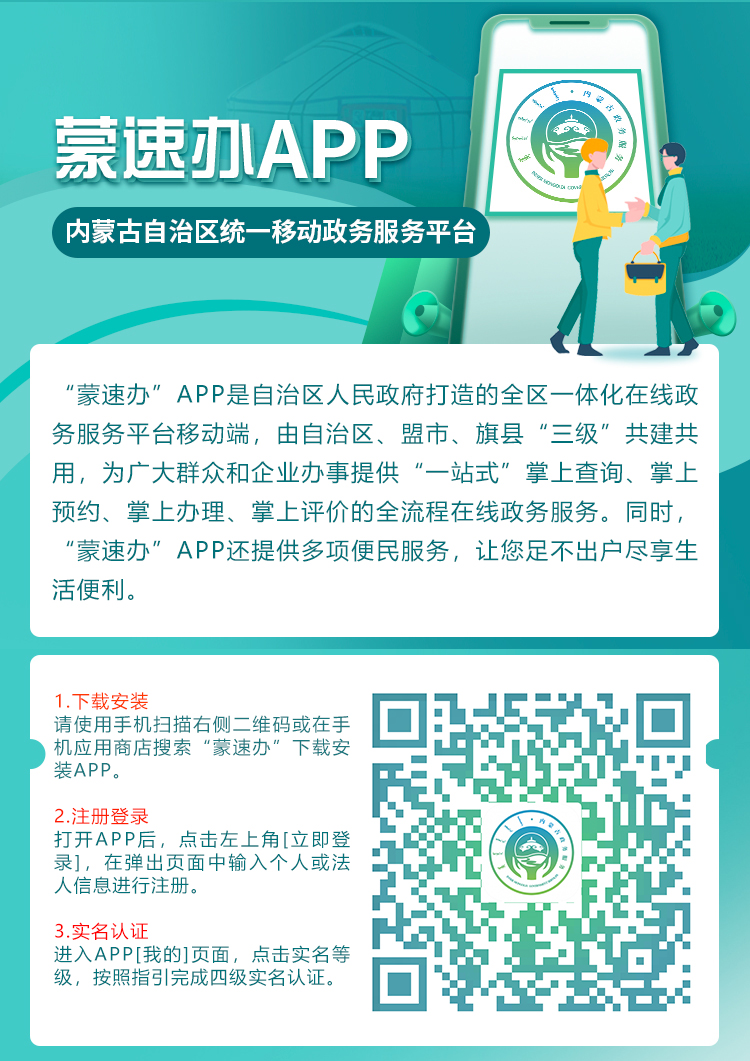 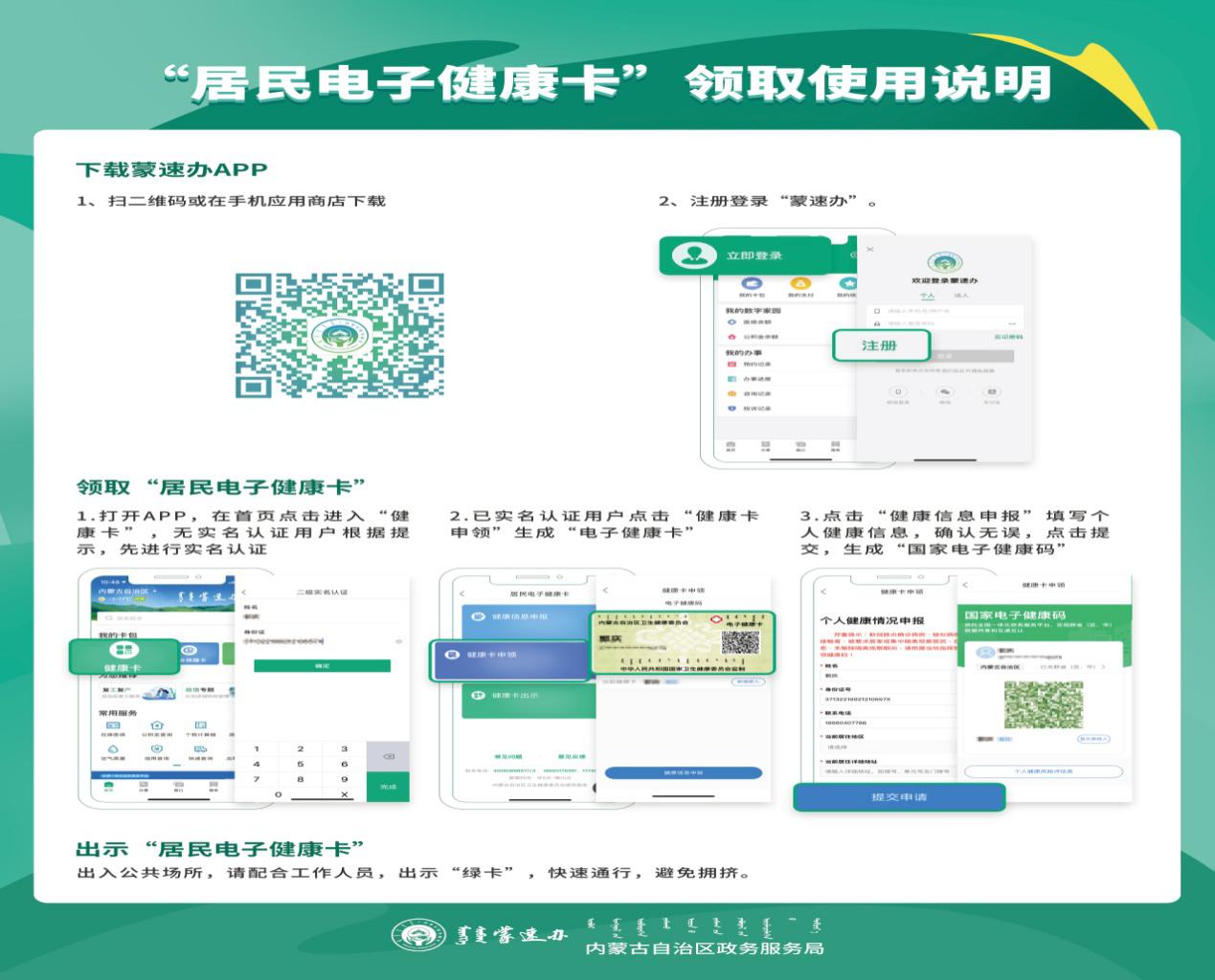 